СОГЛАСОВАНО                                                    УТВЕРЖДАЮПредседатель МК                                                                     Заместитель директора «Классных руководителей»                                                     по учебно-методической работе                                       ___________  Н.А. Клапышева                                         _____________  М.Ю. Халезева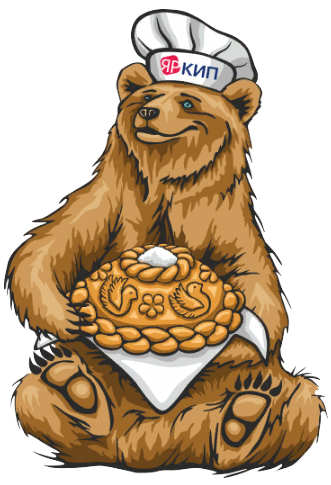 ПОЛОЖЕНИЕ
о проведении конкурса для студентов первого курса «Неделя первокурсника - 2023» среди студентов ГПОУ ЯО Ярославского колледжа индустрии питания.ОБЩИЕ ПОЛОЖЕНИЯПоложение о проведении конкурса «Неделя первокурсника - 2023» определяет порядок и условия проведения конкурса (далее – Конкурса) среди студентов  первого курса колледжа. Конкурс проводиться в онлайн - режиме, в рамках реализации воспитательной работы ГПОУ ЯО Ярославского колледжа индустрии питания (далее – колледж). Мероприятие включает в себя творческую часть. ЦЕЛИ И ЗАДАЧИ КОНКУРСА2.1.  Цель Конкурса – создание условий для адаптации первокурсников колледжа, презентация учебных групп первого курса.  2.2. Задачи Конкурса: создание условий для творческой самореализации студентов колледжа;формирование активной жизненной позиции у студентов первого курса;организация культурного отдыха молодежи.ОРГАНИЗАЦИЯ КОНКУРСАОрганизатором Конкурса является колледж.Разработчиками Конкурса является администрация колледжа, студенческий совет, куратор студенческого совета -  А.А. Выдрина К участию в конкурсе приглашаются студенты 1 курса колледжа. Конкурс проводится с 23 по 27 января 2023 года.Адрес проведения конкурса: г. Ярославль, ул. Советская, д. 77 (корпус 1),                 ул. Угличская, 24 (корпус 2).Жюри действует в составе Председателя и членов Жюри.  Председатель жюри – Миколаенко Ж.В., заместитель директора по воспитательной работе.          Члены жюри:1) Выдрина А.А., куратор студенческого совета,         2) Овакимян А. В. социальный педагог,3) Трошин М.Н., заведующий учебной частью, 4) Аксакова А.А., преподаватель.         Функции жюри включают в себя разработку материалов заданий, оценку результатов выполнения заданий, определение кандидатур победителей и призеров конкурса. ПОРЯДОК ПРОВЕДЕНИЯ КОНКУРСА          В конкурсе  имеют право принимать участие только первокурсники колледжа.Конкурс «Неделя первокурсника - 2023»  состоит из 3-х этапов:Домашнее задание (заочный этап): участникам необходимо подготовить пост с видеороликом (продолжительность не больше 1 минуты) в социальной сети Вконтакте (в сообществе своей группы, которая должна функционировать с сентября 2022 года) на тему «Наша будущая профессия». Пост должен включать в себя следующие хэштеги #ЯРКИП #НеделяПервокурсникаЯРКИП2023 #№группы (например #34ПОВ)Пост необходимо написать и опубликовать в срок до 24 января 2023 года 
          прислать ссылку на пост в личные сообщения Анне Алексеевне Выдриной     (https://vk.com/id51329295)4.2. 	Интеллектуальный конкурс. Группу представляет команда первокурсников из 5 человек. Команде необходимо придумать название и также приветствуются отличительные знаки. Команды первокурсников приходят на конкурс 25-го января 2023г. в 15:30, 2 корпус, зал ресторана. Творческая презентация студенческой группы.  Творческое представление группы, которое должно длиться не более 3-5 минут. Принимается любой творческий номер. Презентация номера проходит в очном режиме 27-го января 2023г., в 15:00, корпус 2, актовый зал. Информация о проведении Конкурса размещается на сайте колледжа.Подсчет результатов по каждой группе участников производится членами жюри.ОПРЕДЕЛЕНИЕ ПОБЕДИТЕЛЕЙ КОНКУРСАИтоги конкурса подводятся по набранному количеству баллов группой 1 курса. Команды, занявшие призовые места в итоговом зачете, награждаются дипломами.Решения Жюри оформляются соответствующим протоколом, который подписывается Председателем. Сообщение о результатах Конкурса публикуется на сайте колледжа.Организационный комитет оставляет за собой право учреждать отдельные номинации и дополнительно поощрять команды или участников.КРИТЕРИИ ОЦЕНКИ КОНКУРСНЫХ РАБОТСоответствие теме;Культура речи;Оформление;Информативность;Оригинальность.